ΕΙΣΑΓΩΓΗΗ Αναπτυξιακή Λασιθίου Α.Α.Ε. ΟΤΑ στο πλαίσιο της διαβούλευσης για το σχεδιασμό του νέου Τοπικού Προγράμματος LEADER 2023-2027 Λασιθίου και την επίτευξη στην πράξη της διαδικασίας «από τα κάτω προς τα πάνω προσέγγισης» σε ότι αφορά την προτεινόμενη στρατηγική τοπικής ανάπτυξης της περιοχής, σας καλεί να συμπληρώσετε το παρόν Έντυπο  που αφορά: Τη περιοχή παρέμβασης Το Εταιρικό Σχήμα (Ομάδα Τοπικής Δράσης)Τις ανάγκες της περιοχής παρέμβασης Τις ιδιαίτερες ανάγκες σε υπο - περιοχές εντός της περιοχής παρέμβασηςΤο έντυπο μπορεί να υποβληθεί: ιδιοχείρως ή ταχυδρομικά στα γραφεία της ΟΤΔ Αναπτυξιακή Λασιθίου Α.Α.Ε ΟΤΑ, στην διεύθυνση Αργυροπούλου 3, 72100 Άγιος Νικόλαος Λασιθίου ηλεκτρονικά, στο email info@anlas.gr ή με Fax: 28410 91120ΠΡΟΣΟΧΗ!!!!!!
Το παρόν έντυπο ΔΕΝ αποτελεί υποβολή πρότασης ή δέσμευση για ένταξη στο Τοπικό Πρόγραμμα LEADER της ΟΤΔ Aναπτυξιακή Λασιθίου Α.Α.Ε ΟΤΑ, αλλά διερεύνηση των αναγκών της περιοχής. ΕΝΤΥΠΟ ΔΙΑΒΟΥΛΕΥΣΗΣ GDPR Συναίνεση: Σύμφωνα με τις διατάξεις του ν. 4624/2019 (ΦΕΚ Α΄137), με τις οποίες ορίζονται τα μέτρα εφαρμογής του Γενικού Κανονισμού Προσωπικών Δεδομένων και ενσωματώνεται στην εθνική νομοθεσία η Οδηγία (ΕΕ) 2016/680, παρέχω τη συγκατάθεσή μου για την συλλογή και επεξεργασία των στοιχείων που αναφέρω στο ερωτηματολόγιο στο πλαίσιο του σχεδιασμού από την Αναπτυξιακή Λασιθίου Α.Α.Ε. ΟΤΑ του Τοπικού Προγράμματος LEADER.Γενικά Στοιχεία  Γενικά Στοιχεία  Ιδιώτης / Φορέας  ΈδραΟνοματεπώνυμο Υπεύθυνου Επικοινωνίας  Διεύθυνση Επικοινωνίας  ΤηλέφωνοE-mailΠροτεινόμενη περιοχή παρέμβασης:Προτεινόμενη περιοχή παρέμβασης:Προτεινόμενη περιοχή παρέμβασης:Προτεινόμενη περιοχή παρέμβασης:Συμφωνείτε με την προτεινόμενη περιοχή παρέμβασης της ΟΤΔ, όπως αυτή αποτυπώνεται στο σχετικό έντυπο διαβούλευσης (όλη η Περιφερειακή Ενότητα Λασιθίου);Συμφωνείτε με την προτεινόμενη περιοχή παρέμβασης της ΟΤΔ, όπως αυτή αποτυπώνεται στο σχετικό έντυπο διαβούλευσης (όλη η Περιφερειακή Ενότητα Λασιθίου);ΝΑΙΟΧΙΣυμφωνείτε με την προτεινόμενη περιοχή παρέμβασης της ΟΤΔ, όπως αυτή αποτυπώνεται στο σχετικό έντυπο διαβούλευσης (όλη η Περιφερειακή Ενότητα Λασιθίου);Συμφωνείτε με την προτεινόμενη περιοχή παρέμβασης της ΟΤΔ, όπως αυτή αποτυπώνεται στο σχετικό έντυπο διαβούλευσης (όλη η Περιφερειακή Ενότητα Λασιθίου);Σε περίπτωση αρνητικής απάντησης παρακαλούμε τεκμηριώστε: Εταιρικό Σχήμα: Εταιρικό Σχήμα: Εταιρικό Σχήμα:Συμφωνείτε με το προτεινόμενο εταιρικό σχήμα (Επιτροπή Διαχείρισης Προγράμματος - ΕΔΠ) της ΟΤΔ, όπως αποτυπώνεται παρακάτω; ΝΑΙΟΧΙΠεριφέρεια ΚρήτηςΔήμοι περιοχήςΈνωση Αγροτικών Συνεταιρισμών (εκπροσώπηση αγροτών)Επιμελητήριο Λασιθίου (εκπροσώπηση επιχειρήσεων)Περιβαλλοντικός φορέαςΠολιτιστικός φορέαςΦορέας που ασχολείται με την φτώχεια και τον κοινωνικό αποκλεισμόΣημειώστε άλλον φορέα …………………………………Σε περίπτωση θετικής απάντησης, προτείνετε φορέα/-είς που μπορεί να συμμετέχει/-ουν στην ΕΔΠ:Σε περίπτωση θετικής απάντησης, προτείνετε φορέα/-είς που μπορεί να συμμετέχει/-ουν στην ΕΔΠ:Σε περίπτωση θετικής απάντησης, προτείνετε φορέα/-είς που μπορεί να συμμετέχει/-ουν στην ΕΔΠ:Σε περίπτωση αρνητικής απάντησης, τεκμηριώστε:Σε περίπτωση αρνητικής απάντησης, τεκμηριώστε:Σε περίπτωση αρνητικής απάντησης, τεκμηριώστε:ΙΙΙ. Ανάγκες Περιοχής Παρέμβασης:ΙΙΙ. Ανάγκες Περιοχής Παρέμβασης:Παρακαλούμε σημειώστε στην πρώτη στήλη με (Χ) όσες από τις παρακάτω ανάγκες θεωρείται ότι εντοπίζονται στην προτεινόμενη περιοχή παρέμβασης και ιεραρχήστε την σημαντικότητα καθεμιάς από αυτές στην κλίμακα 1-4 (1 = πολύ σημαντική, 2= σημαντική, 3= μέτρια, 4= χαμηλή) Παρακαλούμε σημειώστε στην πρώτη στήλη με (Χ) όσες από τις παρακάτω ανάγκες θεωρείται ότι εντοπίζονται στην προτεινόμενη περιοχή παρέμβασης και ιεραρχήστε την σημαντικότητα καθεμιάς από αυτές στην κλίμακα 1-4 (1 = πολύ σημαντική, 2= σημαντική, 3= μέτρια, 4= χαμηλή) Παρακαλούμε σημειώστε στην πρώτη στήλη με (Χ) όσες από τις παρακάτω ανάγκες θεωρείται ότι εντοπίζονται στην προτεινόμενη περιοχή παρέμβασης και ιεραρχήστε την σημαντικότητα καθεμιάς από αυτές στην κλίμακα 1-4 (1 = πολύ σημαντική, 2= σημαντική, 3= μέτρια, 4= χαμηλή) Αντιμετώπιση της φτώχιας και του  κοινωνικού αποκλεισμούΕξασφάλιση βιώσιμου αγροτικού εισοδήματοςΔημιουργία νέων θέσεων εργασίας στις αγροτικές περιοχές	Επισιτιστική ασφάλειαΕνίσχυση κοινωνικοοικονομικού ιστού περιοχής παρέμβασηςΣυνδεσιμότητα περιοχών – ασφαλείς και επαρκείς μεταφορέςΒελτίωση του επιπέδου βασικών υποδομών και υπηρεσιών Πρόσβαση σε υγειονομική και κοινωνική φροντίδα Υποστήριξη ατόμων τρίτης ηλικίαςΣυγκράτηση και προσέλκυση πληθυσμού Βελτίωση και αναβάθμιση των δεξιοτήτων του ανθρώπινου δυναμικούΠεριορισμός σχολικής διαρροής Αντιμετώπιση του ψηφιακού αναλφαβητισμούΑντιμετώπιση της παραβατικότηταςΑντιμετώπιση φαινομένων ενδοοικογενειακής βίας Ενίσχυση και διαφοροποίηση της οικονομίας Ενίσχυση της μεταποίησης γεωργικών προϊόντωνΠαραγωγή προϊόντων ή υπηρεσιών υψηλής προστιθέμενης αξίας στις αγροτικές περιοχέςΕνίσχυση της ανταγωνιστικότητας των επιχειρήσεωνΑξιοποίηση βιομάζας, γεωργοκτηνοτροφικών (ΓΚΤ) αποβλήτων, και παραγωγής βιοαερίου και επαναχρησιμοποίηση νερούΜεταφορά τεχνολογίας / τεχνογνωσίας μεταξύ βιοτεχνίας και έρευναςΠρόληψη και αντιμετώπιση φαινομένων κλιματικής αλλαγής και φυσικών καταστροφών (π.χ. πλημμύρες, σεισμοί)Παροχή καθαρής προσιτής και ασφαλούς ενέργειαςΕξοικονόμηση ενέργειαςΠροστασία, αναβάθμιση και ανάδειξη του φυσικού περιβάλλοντοςΑποκατάσταση, αναβάθμιση και ανάδειξη της πολιτιστικής κληρονομιάςΕυρυζωνικότητα δικτύων & ψηφιακή αναβάθμισηΆλλο (αναφέρετε) ………………………………..Ειδικές ανάγκες σε υπό-περιοχές εντός της Περιοχής Παρέμβασης Ειδικές ανάγκες σε υπό-περιοχές εντός της Περιοχής Παρέμβασης Κρίνετε ότι οι παρακάτω ειδικές ζώνες / υπο-περιοχές εντός της προτεινόμενης περιοχής παρέμβασης του Τοπικού Προγράμματος έχουν ιδιαίτερες ανάγκες; Σε περίπτωση θετικής απάντησης, προσδιορίστε το είδος των αναγκών.Κρίνετε ότι οι παρακάτω ειδικές ζώνες / υπο-περιοχές εντός της προτεινόμενης περιοχής παρέμβασης του Τοπικού Προγράμματος έχουν ιδιαίτερες ανάγκες; Σε περίπτωση θετικής απάντησης, προσδιορίστε το είδος των αναγκών.Βιοτεχνικές ζώνες Τουριστικές ζώνεςΑλιευτικές ζώνεςΛιμενικές περιοχέςΠεριοχές αεροδρομίων (αεροδρόμιο Σητείας)Περιοχές με θερμοκηπιακές καλλιέργειες Σεισμόπληκτες / πλημμυροπαθείς περιοχέςΠεριοχές UNESCO - Φυσικό Πάρκο ΣητείαςΠεριοχές NATURA 2000Άλλη περιοχή (προσδιορίστε)ΗμερομηνίαΥπογραφή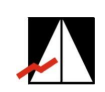 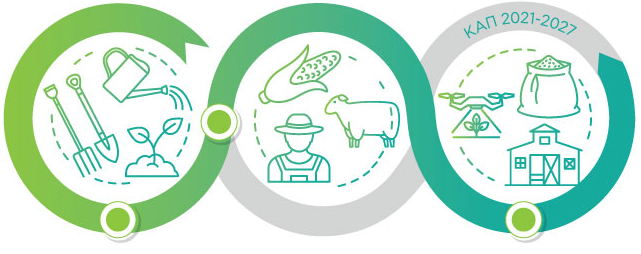 